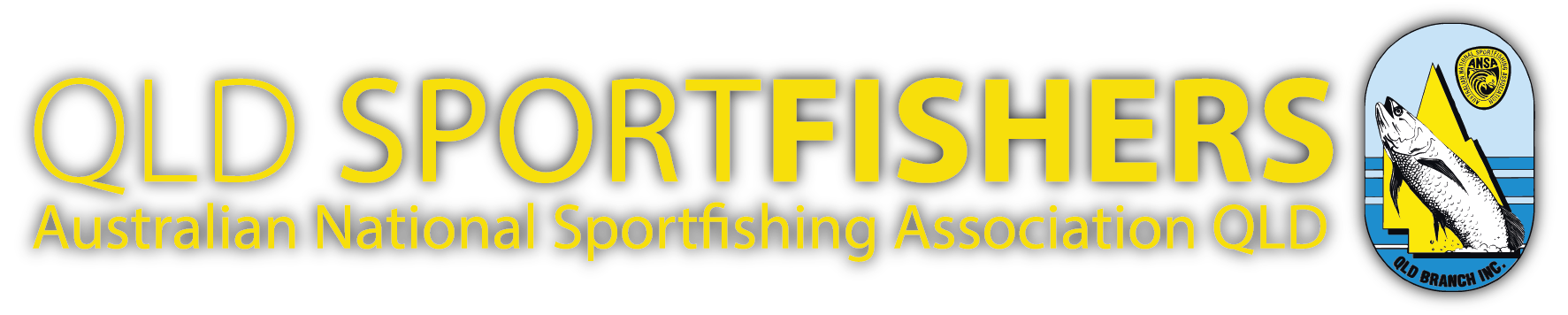 Purpose of this Form Qld Sportfishers (ANSA QLD) values the health, safety and well-being of all of our members, both on and off the water. This risk assessment form has been developed to assist QLD Sportfishers, and our affiliated clubs, to assess the risks of events and activities that they conduct.It is the responsibility of the primary event or activity organiser to ensure that all risks are identified and appropriate measures put in place to reduce the likelihood and potential consequences of these risks.Completing a Risk AssessmentTo properly assess, measure and control risks follow the four steps and use the risk matrix below.1. Identify hazards 2. Assess risks that may result because of the hazards 3. Decide on control measures to prevent or minimise the level of the risks 4. Monitor and review the effectiveness of measures Category of Risk EXAMPLE ONLYThe activities below are examples to assist in completing your event or activity risk assessment.Risk AssessmentMust be completed prior to the event / activity.Acknowledgment By signing, I/we acknowledge that I/we have completed the risk assessment to the best of my/our ability and knowledge. Name: …………………………………………………………………….		Position: ……………………………………….Signature: ………………………………………………………………..		Date: ……………………………………………Name: …………………………………………………………………….		Position: ……………………………………….Signature: ………………………………………………………………..		Date: ……………………………………………Name: …………………………………………………………………….		Position: ……………………………………….Signature: ………………………………………………………………..		Date: ……………………………………………Name: …………………………………………………………………….		Position: ……………………………………….Signature: ………………………………………………………………..		Date: ……………………………………………Name: …………………………………………………………………….		Position: ……………………………………….Signature: ………………………………………………………………..		Date: ……………………………………………ConsequencesConsequencesConsequencesLikelihoodMajor (death/disability)Serious (serious injury / hospitalisation) Minor (injury requiring first aid)Very Likely (Will certainly happen) ExtremeHighHighLikely (Probably happen at some time) HighHighMediumUnlikely (could happen at some time) HighMediumMediumVery unlikely (might happen but only rarely) MediumMediumLowLowAcceptable level of risk MediumReduce risk as soon as possible High / ExtremeRisk must be reduced before proceedingEvent/Activity Name:Interclub weekendDate of event:1st January 2020Club (primary organiser):QLD SportfishersClub (primary organiser):QLD SportfishersName or person/s conducting assessment:John Smith (events co-ordinator)Name or person/s conducting assessment:John Smith (events co-ordinator)ActivityRisk/HazardRisk Score(Before control measure/s)ControlRisk Score(After control measures)Food preparationFood poisoningMediumCaterers to have safe food handling certificationUse of disposable gloves and serving utensils LowBBQBurns / scoldsSlipping / tripping MediumUse correct cooking utensilsFence off area Use non-slip flooring LowFish weighinCuts / spikesSlipping / trippingMediumPPE (gloves)Fenced off areaSafe manual handlingLowLure casting competitionHit by lureHooks in skinMediumFence off areaRemove hooks from lureLowFishing (boating)Bad weatherBoats striking underwater hazardsMediumMonitor weatherEstablish fishing/boating boundariesBrief anglers before event LowEvent/Activity Name:Date of event:Club (primary organiser):Club (primary organiser):Name or person/s conducting assessment:Name or person/s conducting assessment:ActivityRisk/HazardRisk Score(Before control measure/s)ControlRisk Score(After control measures)ActivityRisk/HazardRisk Score(Before control measure/s)ControlRisk Score(After control measures)